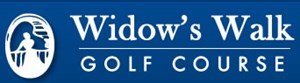 Widow’s Walk Golf Course Committee MeetingWednesday, November 13, 2019				 Scituate Town Library  			 The meeting will be called to order at 6:10PM and adjourned at 7:25PMMembers attending: Susan DeCoste, Mark Bissell, Kevin Callahan, Bob Sanderson and Monte NewmanVisitors:Bryan Dunkelberger, Nancy Holt, Dan McGuiggan, Advisory Board liaison, Claudia OliverMeeting  MinutesBryan Dunkleberger,  S3-Design presented a revised clubhouse design plan which all agreed was on target. He will provide a financial estimate in the next few weeks.Bob Sanderson reviewed Widow’s Walk October financial performanceThe Inner Club final season event 11/2 was cancelled due lack of interest.Jim Forsgard was elected committee Chairperson and Mark Joyce was elected Vice Chair with Mark Bissell as his AlternateReviewed and approved Minutes from the October 16, 2019 meeting.Our next meeting is scheduled for 6pm, Wednesday, December 18Submitted:  Monte Newman / Secretary